Ո Ր Ո Շ ՈՒ Մ
25 սեպտեմբերի 2021 թվականի   N 1997 ՎԱՆԱՁՈՐ ՔԱՂԱՔԻ ՏԱՎՐՈՍ ԹԱՂԱՄԱՍԻ 22-ՐԴ ՓՈՂՈՑ ԹԻՎ 5 ՀԱՍՑԵԻ ՀԱՐԱՎԱՅԻՆ ՄԱՍՈՒՄ ԳՏՆՎՈՂ ՀՈՂԱՄԱՍԻ ԳՈՐԾԱՌՆԱԿԱՆ ՆՇԱՆԱԿՈՒԹՅՈՒՆԸ ՓՈԽԵԼՈՒ ԵՎ ՓՈՍՏԱՅԻՆ ՀԱՍՑԵ ՏՐԱՄԱԴՐԵԼՈՒ ՄԱՍԻՆ Հիմք ընդունելով անշարժ գույքերի հասցեներ տրամադրելու մասին որոշման քաղվածքը, ղեկավարվելով ՀՀ հողային օրենսգրքի 3-րդ հոդվածի 1-ին մասի 1-ին կետով, 8-րդ հոդվածի 1-ին մասով, «Տեղական ինքնակառավարման մասին» ՀՀ օրենքի 43-րդ հոդվածի 1-ին մասի 4-րդ  կետով, «Քաղաքաշինության  մասին» ՀՀ  օրենքի 143-րդ հոդվածի 11, 12, 13, 14  մասերով և ՀՀ  կառավարության 2021 թվականի փետրվարի 25-ի թիվ 233-Ն որոշմամբ հաստատված կարգի 29-րդ կետի 1-ին ենթակետով` որոշում եմ.1. Փոխել Վանաձոր քաղաքի Տավրոս թաղամասի 22-րդ փողոց թիվ 5 հասցեի հարավային մասում գտնվող 0.004948հա մակերեսով հողամասի գործառնական նշանակությունը՝ բնակավայրերի նպատակային նշանակության խառը կառուցապատման հողերից՝ բնակելի կառուցապատման հողերի:2. Սույն որոշման 1-ին կետում նշված  հողամասին տրամադրել փոստային հասցե` ք. Վանաձոր, Տավրոս թաղամասի 22-րդ փողոց, 5/1 հողամաս:ՀԱՄԱՅՆՔԻ ՂԵԿԱՎԱՐ`   ՄԱՄԻԿՈՆ ԱՍԼԱՆՅԱՆՃիշտ է՝ԱՇԽԱՏԱԿԱԶՄԻ  ՔԱՐՏՈՒՂԱՐ					 	 Ա.ՕՀԱՆՅԱՆ
ՀԱՅԱՍՏԱՆԻ ՀԱՆՐԱՊԵՏՈՒԹՅԱՆ ՎԱՆԱՁՈՐ ՀԱՄԱՅՆՔԻ ՂԵԿԱՎԱՐ
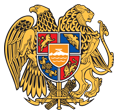 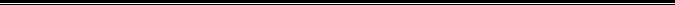 Հայաստանի Հանրապետության Լոռու մարզի Վանաձոր համայնք
Ք. Վանաձոր, Տիգրան Մեծի 22, Ֆաքս 0322 22250, Հեռ. 060 650044, 060 650040 vanadzor.lori@mta.gov.am, info@vanadzor.am